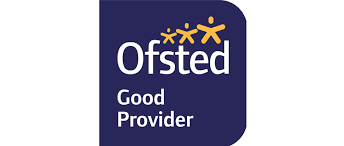 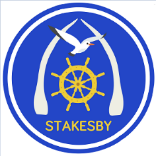 STAKESBY PRIMARY ACADEMY NEWSLETTER                     Friday 26th June 2020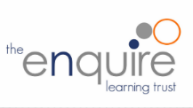                                                                                              STAR OF THE WEEK    We would like to say a huge well done to the following children for their achievements, attitudes and effort this week
  great work everyone!                                                                                              STAR OF THE WEEK    We would like to say a huge well done to the following children for their achievements, attitudes and effort this week
  great work everyone! We have welcomed back our Year 6 children this week, bringing the number of pupils in school to 80+. It is good to see and hear children in the classes once again, as we begin to move to something resembling normal. Meanwhile, we are still supporting those children who remain at home through remote learning. The Government has indicated that the aim is for all children to return in September so we are planning for this.  Enjoy the weather and keep safe. Mr Gunning We have welcomed back our Year 6 children this week, bringing the number of pupils in school to 80+. It is good to see and hear children in the classes once again, as we begin to move to something resembling normal. Meanwhile, we are still supporting those children who remain at home through remote learning. The Government has indicated that the aim is for all children to return in September so we are planning for this.  Enjoy the weather and keep safe. Mr Gunning Super Squirrels and Wise OwlsWhat an amazing week of hot, sunny weather so we have made the most of it. We have spent time outside, having our drinks and snacks in cool shady spots in our brilliant outdoor area. The Super Squirrels enjoyed their Bear Hunt in the woods so much last week that they have been down there again today to make the forest crowns that Mrs Mason planned for them.The Wise Owls have enjoyed learning about farm animals and have written some descriptions of what you see at the farm. They have also mixed their own colours with powder paint and painted farm animals, looking carefully at pictures to get the colours just right! Super Squirrels enjoyed listening to the story ‘Farmer Duck’ and acting out the story with the puppets, they have made. What a busy week, well done everyone!Mrs Tacon and the Early Years TeamSuper Squirrels and Wise OwlsWhat an amazing week of hot, sunny weather so we have made the most of it. We have spent time outside, having our drinks and snacks in cool shady spots in our brilliant outdoor area. The Super Squirrels enjoyed their Bear Hunt in the woods so much last week that they have been down there again today to make the forest crowns that Mrs Mason planned for them.The Wise Owls have enjoyed learning about farm animals and have written some descriptions of what you see at the farm. They have also mixed their own colours with powder paint and painted farm animals, looking carefully at pictures to get the colours just right! Super Squirrels enjoyed listening to the story ‘Farmer Duck’ and acting out the story with the puppets, they have made. What a busy week, well done everyone!Mrs Tacon and the Early Years TeamHolly ClassHolly Class have settled back in perfectly and are relishing in our routines. We have made the most of the lovely weather and have taken our learning outdoors where possible - the children have loved it. They made Mrs Mason proud with their creations in the forest and Mr Bates would have been impressed with their PE skills on the field. The children became real explorers when we used ‘Google Earth’ to travel somewhere we would like to visit. They chose some wonderful places. It has been a great week in Holly Class and I look forward to what next week brings.Miss FenbyHolly ClassHolly Class have settled back in perfectly and are relishing in our routines. We have made the most of the lovely weather and have taken our learning outdoors where possible - the children have loved it. They made Mrs Mason proud with their creations in the forest and Mr Bates would have been impressed with their PE skills on the field. The children became real explorers when we used ‘Google Earth’ to travel somewhere we would like to visit. They chose some wonderful places. It has been a great week in Holly Class and I look forward to what next week brings.Miss FenbyBeech ClassI hope you have been enjoying all this glorious sunshine that we have been having. It has been great to receive pictures of you down at the beach and out and about. Long may it continue.In the ‘Power of Reading’ this week, we have been focusing on ‘The Way Back Home’ by Oliver Jeffers. We have received some wonderful diary entries from the little boy as well as some superb character descriptions of the martian. We cannot wait to see your space ship designs.  This week, in science, children have been exploring plant life, discovering the different parts of trees and flowers. What a great activity to get you outside! Finally, we need to say goodbye to Vladimir as he is moving back to Scotland. Although he has only been at Stakesby since September, it is as if he has always been here. He is such a cheery soul and a good friend to everyone. We are going to miss you greatly Vladi but wish you all the best for the future.  Take care everyone and stay safe.Mrs Baker and Mrs MaudBeech ClassI hope you have been enjoying all this glorious sunshine that we have been having. It has been great to receive pictures of you down at the beach and out and about. Long may it continue.In the ‘Power of Reading’ this week, we have been focusing on ‘The Way Back Home’ by Oliver Jeffers. We have received some wonderful diary entries from the little boy as well as some superb character descriptions of the martian. We cannot wait to see your space ship designs.  This week, in science, children have been exploring plant life, discovering the different parts of trees and flowers. What a great activity to get you outside! Finally, we need to say goodbye to Vladimir as he is moving back to Scotland. Although he has only been at Stakesby since September, it is as if he has always been here. He is such a cheery soul and a good friend to everyone. We are going to miss you greatly Vladi but wish you all the best for the future.  Take care everyone and stay safe.Mrs Baker and Mrs MaudHazel ClassAs we continue to welcome more children back in to school, I have been working with a group of Year 6 children. This has meant that Hazel Class have had to be more independent in their learning and support each other closely in our Teams channel. I have been pleased to see that our community spirit has remained strong and I have seen lots of collaboration between those children still working from home and the children who are in our Key Worker groups in school. The quality of work being produced is fantastic and I’m looking forward to us all returning to school soon hopefully, when we will be able to share all of the learning we have done from home - showcasing the children's resilience and self-motivation! Well done Hazel Class, keep it up.Mr NicholsonHazel ClassAs we continue to welcome more children back in to school, I have been working with a group of Year 6 children. This has meant that Hazel Class have had to be more independent in their learning and support each other closely in our Teams channel. I have been pleased to see that our community spirit has remained strong and I have seen lots of collaboration between those children still working from home and the children who are in our Key Worker groups in school. The quality of work being produced is fantastic and I’m looking forward to us all returning to school soon hopefully, when we will be able to share all of the learning we have done from home - showcasing the children's resilience and self-motivation! Well done Hazel Class, keep it up.Mr NicholsonElm ClassThank you for another week of hard work and commitment to learning. I am missing you all very much and it’s been lovely to see you still making great strides in your learning. But what has impressed me the most is the way you have approached the unusual situation with maturity and a calm but positive attitude. I can’t wait to welcome you back to school and hear about everything you have been up to and all the positives you have taken from the lockdown. Keep going, enjoy the amazing weather we currently have and I look forward to seeing you very soon.Miss Saville Elm ClassThank you for another week of hard work and commitment to learning. I am missing you all very much and it’s been lovely to see you still making great strides in your learning. But what has impressed me the most is the way you have approached the unusual situation with maturity and a calm but positive attitude. I can’t wait to welcome you back to school and hear about everything you have been up to and all the positives you have taken from the lockdown. Keep going, enjoy the amazing weather we currently have and I look forward to seeing you very soon.Miss Saville Oak ClassIt has been wonderful to welcome back so many of our pupils - I knew you would have grown. You've all settled back into the new school routine incredibly well and I'm so proud of your attitude towards our work on 'Dracula's Whitby'. You have produced work to an extremely high standard which is testament to your efforts while school was closed to most of you.I'm looking forward to our next few weeks before the summer holidays begin. Well done on a great first week back!Miss RobsonOak ClassIt has been wonderful to welcome back so many of our pupils - I knew you would have grown. You've all settled back into the new school routine incredibly well and I'm so proud of your attitude towards our work on 'Dracula's Whitby'. You have produced work to an extremely high standard which is testament to your efforts while school was closed to most of you.I'm looking forward to our next few weeks before the summer holidays begin. Well done on a great first week back!Miss RobsonFoSSLast Saturday should have been a very special day for Stakesby Primary Academy.  We would have been welcoming families, current and former, to our wonderful school for a day of celebration to mark our 50th Birthday.  We do plan to hold an event when we are permitted to do so but for now a little competition or two:1)	Decorate a stone to mark our schools 50th Anniversary. We will use them to decorate the school grounds.  If they are not varnished then I will do it for you to ensure your beautiful creations last.  2)	Some fun - Draw or paint a picture of a member of staff! 😂.You can submit as many entries as you like. Please bring your entries in and place in the box marked FoSS, which is located in the porch in the main school entrance. They will be isolated before judging.  Please ensure all entries are named with your child's class name on also. There will be at least 3 prizes per class!  (We have Easter chocolate from our postponed Easter Bingo!) Closing date will be Thursday 2nd July.  Good luck!Mrs Parker & The Foss TeamFoSSLast Saturday should have been a very special day for Stakesby Primary Academy.  We would have been welcoming families, current and former, to our wonderful school for a day of celebration to mark our 50th Birthday.  We do plan to hold an event when we are permitted to do so but for now a little competition or two:1)	Decorate a stone to mark our schools 50th Anniversary. We will use them to decorate the school grounds.  If they are not varnished then I will do it for you to ensure your beautiful creations last.  2)	Some fun - Draw or paint a picture of a member of staff! 😂.You can submit as many entries as you like. Please bring your entries in and place in the box marked FoSS, which is located in the porch in the main school entrance. They will be isolated before judging.  Please ensure all entries are named with your child's class name on also. There will be at least 3 prizes per class!  (We have Easter chocolate from our postponed Easter Bingo!) Closing date will be Thursday 2nd July.  Good luck!Mrs Parker & The Foss Team